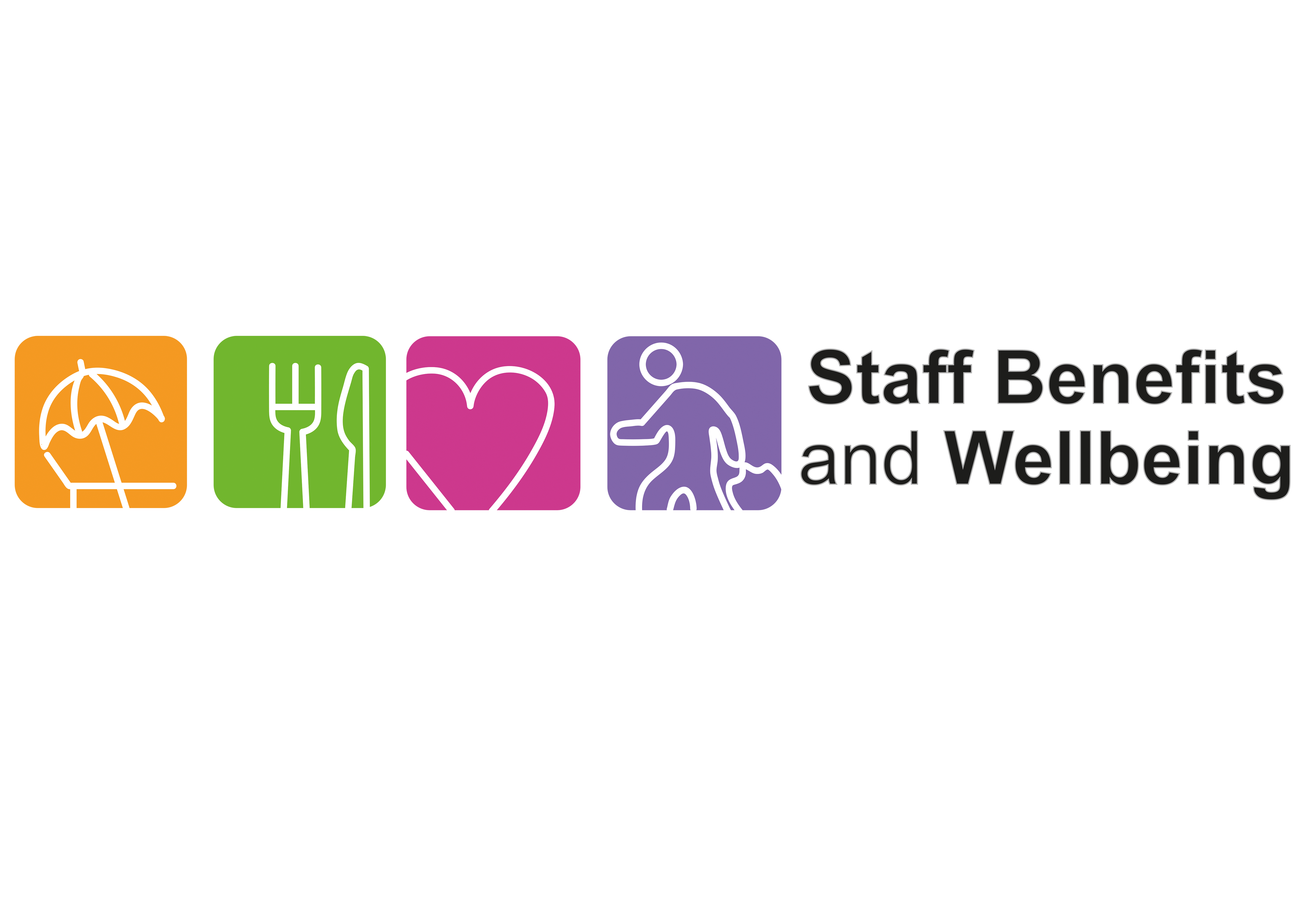                  Scarborough Hospital Gym and Squash CourtStanding Order PaymentsThank you for your interest in becoming a member of the Scarborough Gym and Squash CourtAs you are not on a permanent or fixed term contract with York and Scarborough Teaching Hospital you are not eligible to pay your gym membership from your salary. Please could you arrange to set up a standing order for the amount of £5.95 per member, to be paid into the account details below. It will need to paid on the 28th of each month.You will not be eligible to use the gym until your standing order has been set up. Please send evidence and a completed application form to yha-tr.staffbenefits@york.nhs.uk to allow us to process your application further. Once we have seen evidence of your standing order details about how to access the gym will forwarded to you.Best WishesThe Staff Benefits TeamYork and Scarborough Teaching Hospital NHS Foundation TrustYork and Scarborough Teaching Hospital NHS Foundation TrustBank RBS NatwestAccount Number10007652Sort Code60-70-80Name of receiving accountGBS RE York Teach Hosp NHS FTAddress of receiving accountNational Westminster Bank plcGovernment Banking Service Branch2nd Floor280 BishopsgateLondonEC2M 4RBReferenceGym Membership Scarborough Hospital